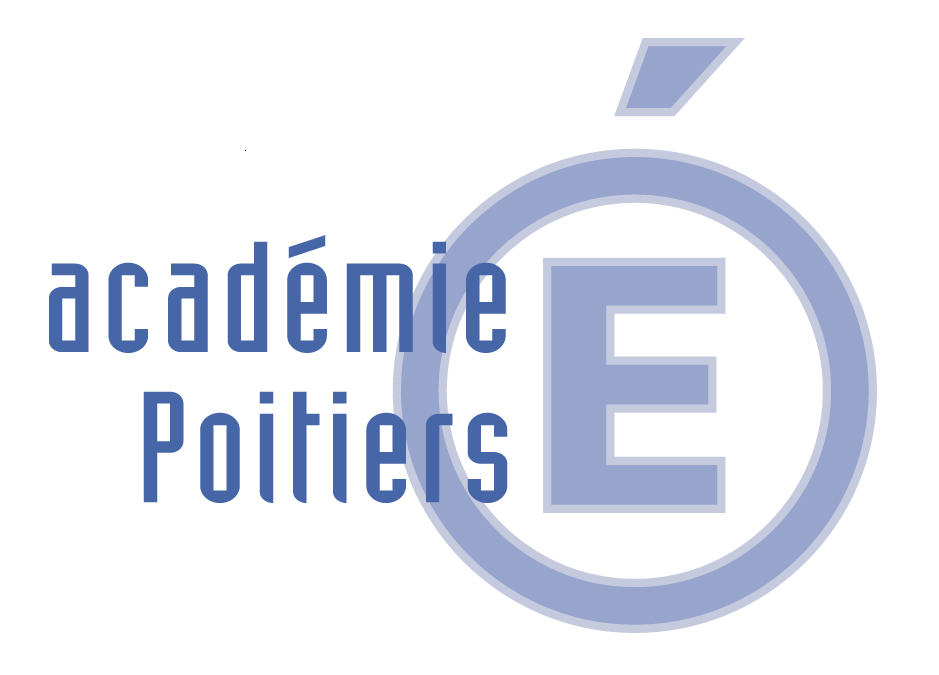 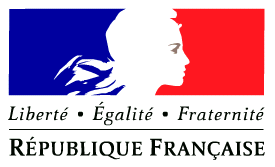 A St Jean d’Angély, le 	La  Proviseure Adjointe	MN GROCH MINSTÈRE DE L’ÉDUCATION NATIONALE,DE L’ENSEIGNEMENT SUPÉRIEUR ET DE 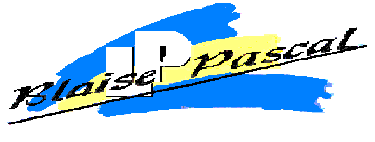 Adresse postaleLycée des Métiers  Blaise PASCAL11 rue de DampierreBP114 Jean d’Angely CedexAffaire suivie parM.N. GROCHProviseure AdjointeTéléphone05 46 32 00 80Télécopie05 46 59 08 17Courrielmarie-noelle.groch@ac-poitiers.frCourriel du lycéece.0170052p@ac-poitiers.frPièce jointe :Plaquette de présentation